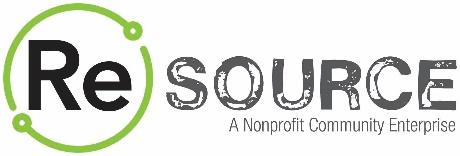 LEAP Medical FormCONTACT INFORMATIONEmergency ContactMEDICAL INFORMATIONDoes the participant have allergies?  If you check “yes” please describe the allergy, the degree of intensity of reaction, and the treatment.Medications: □  Yes     □  No 	Description:___________________________________________________________________________________________Foods: □  Yes     □  No 	Description:_______________________________________________________________________________________________Insect Bites: □  Yes     □  No 	Description:___________________________________________________________________________________________Other: □  Yes     □  No	Description:_______________________________________________________________________________________________Please check if participant has experienced any of the following medical problems:Please list all medications the participant takes:EMERGENCY MEDICAL TREATMENTYour signature below, or your parent’s signature if you are under the age of 18, authorizes emergency medical treatment or medication (like ibuprofen, epinephrine, or anti-histamine). NameBirth DateAddressPhoneHome/Work/Cell (circle one)Home/Work/Cell (circle one)NameRelationshipRelationshipRelationshipBest PhoneBest PhoneBest PhoneHome/Work/Cell (circle one)Home/Work/Cell (circle one)Home/Work/Cell (circle one)Home/Work/Cell (circle one)Secondary PhoneSecondary PhoneSecondary PhoneHome/Work/Cell (circle one)Home/Work/Cell (circle one)Home/Work/Cell (circle one)Home/Work/Cell (circle one)If participant is under the age of 18:If participant is under the age of 18:If participant is under the age of 18:If participant is under the age of 18:If participant is under the age of 18:If participant is under the age of 18:If participant is under the age of 18:If participant is under the age of 18:If participant is under the age of 18:Parent/Guardian NameParent/Guardian NameParent/Guardian NameParent/Guardian NameE-mailAddressBest PhoneBest PhoneHome/Work/Cell (circle one)Home/Work/Cell (circle one)Home/Work/Cell (circle one)Home/Work/Cell (circle one)Secondary PhoneSecondary PhoneSecondary PhoneHome/Work/Cell (circle one)Home/Work/Cell (circle one)Home/Work/Cell (circle one)Home/Work/Cell (circle one)Parent/Guardian NameParent/Guardian NameParent/Guardian NameParent/Guardian NameE-mailAddressBest PhoneBest PhoneHome/Work/Cell (circle one)Home/Work/Cell (circle one)Home/Work/Cell (circle one)Home/Work/Cell (circle one)Secondary PhoneSecondary PhoneSecondary PhoneHome/Work/Cell (circle one)Home/Work/Cell (circle one)Home/Work/Cell (circle one)Home/Work/Cell (circle one)Primary Care Physician’s NamePhonePhoneDoes the participant have health insurance? Does the participant have health insurance? Does the participant have health insurance? Does the participant have health insurance? Does the participant have health insurance? Does the participant have health insurance? Does the participant have health insurance? □  Yes □  NoInsurance Company:Insurance Company:Policy#Policy#Address:Address:Has the participant received a tetanus shot within the last ten years?    □  Yes     □  NoDoes the participant carry an epi-pen?□  Yes     □  NoIf the participant carries an epi-pen, does he/she know how to use it?□  Yes     □  NoPlease list all surgeries or major injuries including dates:Please list all surgeries or major injuries including dates:□ADHD/ADD□Epilepsy or ConvulsionsEpilepsy or Convulsions□Mononucleosis□Anorexia/Bulimia Nervosa□EmphysemaEmphysema□Polio□Asthma□Heart ProblemsHeart Problems□Pneumonia□Bleeding or Blood Problems□HepatitisHepatitis□Rheumatic Fever□Broken or Dislocated Bone□High Blood PressureHigh Blood Pressure□Sun Sensitivity□Concussion□Kidney ProblemsKidney Problems□Thyroid Problems□Diabetes□Severe Menstrual CrampsSevere Menstrual Cramps□Tuberculosis□Psychiatric Illness (if checked, please provide details)Psychiatric Illness (if checked, please provide details)Psychiatric Illness (if checked, please provide details)Psychiatric Illness (if checked, please provide details)Psychiatric Illness (if checked, please provide details)Psychiatric Illness (if checked, please provide details)□Other (if checked, please provide details)Other (if checked, please provide details)Other (if checked, please provide details)Do any illnesses or injuries impact the participant’s ability to participate in LEAP?      □  Yes     □  NoDo any illnesses or injuries impact the participant’s ability to participate in LEAP?      □  Yes     □  NoIf yes, please provide detailsMedicationDoseDoseDoseTime of DayTime of DayTime of DayNotes/How OftenNotes/How OftenWhat medications does the participant need to keep with him/her?What medications does the participant need to keep with him/her?What medications does the participant need to keep with him/her?What medications does the participant need to keep with him/her?What medications does the participant need to keep with him/her?What medications does the participant need to keep with him/her?What medications does the participant need to keep with him/her?What medications does the participant need to keep with him/her?What medications does the participant need to keep with him/her?What medications does the participant need to keep with him/her?What medications does the participant need to keep with him/her?What medications does the participant need to keep with him/her?What medications does the participant need to keep with him/her?Do any of the participant’s medications require refrigeration? If so, please list:Participant SignatureParticipant Printed NameDateParent/Legal Guardian SignatureParent/Legal Guardian Printed NameDate